              КАРАР                                                                     РЕШЕНИЕ21 январь 2015 йыл                         № 289                  21 января 2015 годаОб утверждении Порядка организации сбора отработанных ртутьсодержащих ламп и информирования юридических лиц, индивидуальных предпринимателей и физических лиц о порядке осуществления такого сбора в границах  сельского поселения Баймурзинский сельсовет муниципального района Мишкинский район Республики Башкортостан В соответствии с Федеральным законом от 06 октября 2003 года                      № 131-ФЗ «Об общих принципах организации местного самоуправления                     в Российской Федерации», во исполнение Постановления Правительства Российской Федерации от 03.09.2010 № 681 "Об утверждении Правил обращения с отходами производства и потребления в части осветительных устройств, электрических ламп, ненадлежащие сбор, накопление, использование, обезвреживание, транспортирование и размещение которых может повлечь причинение вреда жизни, здоровью граждан, вреда животным, растениям и окружающей среде", руководствуясь Уставом    сельского поселения Баймурзинский сельсовет ,  Совет сельского поселения Баймурзинский сельсовет муниципального района Мишкинский район Республики Башкортостан  р е ш и л:1.Утвердить Порядок организации сбора отработанных ртутьсодержащих ламп и информирования юридических лиц, индивидуальных предпринимателей и физических лиц о порядке осуществления такого сбора в границах сельского поселения Баймурзинский сельсовет муниципального района Мишкинский район, согласно приложению.       2. Настоящее решение вступает в силу по истечении 10 дней, после дня его официального обнародования. Глава сельского поселения                                            Б.Т. Байбулатов  Приложениек решению  Совета СП  Баймурзинский сельсовет муниципального района Мишкинский район Республики Башкортостан                                  от 21.01.2015 г.  №  289.Порядокорганизации сбора отработанных ртутьсодержащих ламп и информирования юридических лиц, индивидуальных предпринимателей и физических лиц                  о порядке осуществления такого сбора в границах сельского поселения Баймурзинский сельсовет муниципального района Мишкинский район1. ОБЩИЕ ПОЛОЖЕНИЯ1.1. Порядок организации сбора отработанных ртутьсодержащих ламп (далее - Порядок) в границах  сельского поселения Баймурзинский сельсовет муниципального района Мишкинский район   разработан в целях предотвращения неблагоприятного воздействия на здоровье граждан и окружающую среду отработанных ртутьсодержащих ламп путем организации их сбора и информирования юридических лиц, индивидуальных предпринимателей и физических лиц о порядке осуществления такого сбора                 в границах поселения.1.2. Порядок разработан в соответствии с Федеральным законом                            от 24 июня 1998 года № 89-ФЗ "Об отходах производства и потребления",   Постановлением Правительства Российской Федерации от 3 сентября 2010 года № 681 "Об утверждении Правил обращения с отходами производства                         и потребления в части осветительных устройств, электрических ламп, ненадлежащие сбор, накопление, использование, обезвреживание, транспортирование и размещение которых может повлечь причинение вреда жизни, здоровью граждан, вреда животным, растениям и окружающей среде", Санитарными правилами при работе со ртутью, ее соединениями и приборами   с ртутным заполнением, утв. Главным государственным санитарным врачом СССР 4 апреля 1988 года № 4607-88, СанПиН 2.1.7.2790 – 10 «Санитарно-эпидемиологические требования к обращению с медицинскими отходами», СанПиН 42-128-4690-88 «Санитарные правила содержания территорий населенных мест», СанПиН 2.1.7.1322-03 «Гигиенические требования                          к размещению и обезвреживанию отходов производства и потребления».1.3. Правила, установленные настоящим Порядком, являются обязательными для юридических лиц (независимо от организационно-правовой формы) и индивидуальных предпринимателей, в том числе осуществляющих управление многоквартирными домами на основании заключенного договора или заключивших с собственниками помещений многоквартирного дома договоры на оказание услуг по содержанию и ремонту общего имущества в таком доме, а также физических лиц.1.4. В настоящем Порядке применяются следующие основные понятия:отработанные ртутьсодержащие лампы - ртутьсодержащие отходы, представляющие собой выведенные из эксплуатации и подлежащие утилизации осветительные  устройства  и  электрические  лампы  с ртутным   заполнением                 и содержанием ртути не менее 0,01 процента;потребители ртутьсодержащих ламп - юридические лица или индивидуальные предприниматели, не имеющие лицензии на осуществление деятельности    по   обезвреживанию   и    размещению   отходов  I – IV  класса опасности, а также физические лица, эксплуатирующие осветительные устройства и электрические лампы с ртутным заполнением;накопление - хранение потребителями ртутьсодержащих ламп, за исключением физических лиц, разрешенного в установленном порядке количества отработанных ртутьсодержащих ламп;специализированные организации - юридические лица и индивидуальные предприниматели, осуществляющие сбор, использование, обезвреживание, транспортирование и размещение отработанных ртутьсодержащих ламп, имеющие лицензии на осуществление деятельности по обезвреживанию                          и  размещению отходов I - IV класса опасности;место первичного сбора и размещения - место для предварительного сбора и временного размещения отработанных ртутьсодержащих ламп перед передачей их специализированным организациям для дальнейшего сбора, использования, обезвреживания, транспортирования и размещения;тара - упаковочная емкость, обеспечивающая сохранность ртутьсодержащих ламп при хранении, погрузо-разгрузочных работах и транспортировании;герметичность тары - способность оболочки (корпуса) тары, отдельных ее элементов и соединений препятствовать газовому или жидкостному обмену между средами, разделенными этой оболочкой.2. ОРГАНИЗАЦИЯ СБОРА ОТРАБОТАННЫХ РТУТЬСОДЕРЖАЩИХ ЛАМП2.1. Сбору в соответствии с Порядком подлежат осветительные устройства и электрические лампы с ртутным заполнением и содержанием ртути не менее 0,01 процента, выведенные из эксплуатации и подлежащие утилизации.2.2. Юридические лица или индивидуальные предприниматели, не имеющие лицензии на осуществление деятельности по обезвреживанию                     и  размещению отходов I - IV класса опасности, осуществляют накопление отработанных ртутьсодержащих ламп.2.3. Потребители - физические лица не вправе осуществлять временное хранение (накопление) отработанных ртутьсодержащих ламп.2.4. В границах  сельского поселения Баймурзинский сельсовет муниципального района Мишкинский район  потребители - физические лица производят сдачу отработанных ртутьсодержащих ламп юридическим лицам или индивидуальным предпринимателям, принявшим на себя обязательства по организации накопления отработанных ртутьсодержащих ламп, в целях их дальнейшей сдачи для утилизации организациями, имеющими лицензии на осуществление деятельности по обезвреживанию и размещению отходов I - IV класса опасности (далее - специализированные организации). Для принятия указанных обязательств могут заключаться соглашения о сотрудничестве между администрацией муниципального образования и названными лицами.2.5. Накопление отработанных ртутьсодержащих ламп в местах, являющихся общим имуществом собственников помещений многоквартирного дома, не допускается за исключением размещения в местах первичного сбора и размещения и транспортирования до них.2.6. Накопление отработанных ртутьсодержащих ламп должно производиться в соответствии с требованиями Санитарных правил при работе со   ртутью,  ее   соединениями    и    приборами    с    ртутным    заполнением, утвержденных Главным государственным санитарным врачом СССР 4 апреля 1988 года № 4607-88.2.8. Накопление отработанных ртутьсодержащих ламп производится отдельно от других видов отходов.2.9. Хранение отработанных ртутьсодержащих ламп производится                       в специально выделенном для этих целей помещении, защищенном от химически агрессивных веществ, атмосферных осадков, поверхностных и грунтовых вод, в местах, исключающих повреждение тары.2.10. Не допускается совместное хранение поврежденных                                       и неповрежденных ртутьсодержащих ламп, а также самостоятельное обезвреживание, использование, транспортирование и размещение отработанных ртутьсодержащих ламп потребителями отработанных ртутьсодержащих ламп, а также их накопление в местах, являющихся общим имуществом собственников помещений многоквартирного дома, за исключением размещения в местах первичного сбора и размещения и транспортирования до них. Хранение поврежденных ртутьсодержащих ламп осуществляется                         в специальной таре.2.11. Размещение отработанных ртутьсодержащих ламп не может осуществляться путем захоронения.2.12. Юридические лица и индивидуальные предприниматели назначают в установленном порядке ответственных лиц за обращение с указанными отходами, разрабатывают инструкции по организации накопления отработанных ртутьсодержащих отходов применительно к конкретным условиям. При разработке инструкции юридические лица и индивидуальные предприниматели могут руководствоваться типовой инструкцией согласно приложению к настоящему Порядку.2.13. Не допускается самостоятельное обезвреживание, использование, транспортирование и размещение отработанных ртутьсодержащих ламп,            а также их накопление в местах, являющихся общим имуществом собственников помещений многоквартирного дома, за исключением размещения в местах первичного сбора и размещения и транспортирования                до них  потребителями отработанных ртутьсодержащих ламп .2.14. У потребителей ртутьсодержащих ламп, являющихся собственниками, нанимателями, пользователями помещений                                          в многоквартирных домах, сбор и размещение перед передачей                                 их специализированным организациям для дальнейшего сбора, использования, обезвреживания, транспортирования и размещения отработанных ртутьсодержащих ламп обеспечивают лица, осуществляющие управление многоквартирными домами на основании заключенного с собственниками помещений многоквартирных домов договора управления или договора оказания услуг и (или) выполнения работ по приему и утилизации отработанных ртутьсодержащих ламп, содержанию и ремонту общего имущества в таких домах, в местах, являющихся общим имуществом собственников многоквартирных домов и содержащихся в соответствии с требованиями                      к содержанию общего имущества, предусмотренными Правилами содержания общего имущества в многоквартирном доме, утвержденными постановлением Правительства Российской Федерации от 13 августа 2006 г. № 491.     Место первичного сбора и размещения отработанных ртутьсодержащих ламп у потребителей ртутьсодержащих ламп, являющихся собственниками, нанимателями, пользователями помещений в многоквартирных домах, определяется собственниками помещений в многоквартирных домах или по их поручению лицами, осуществляющими управление многоквартирными домами на основании заключенного договора управления или договора оказания услуг и (или) выполнения работ по содержанию и ремонту общего имущества в таких домах, по согласованию с соответствующей специализированной организацией.  Сбор отработанных ртутьсодержащих ламп у потребителей отработанных ртутьсодержащих ламп осуществляют специализированные организации.3. ИНФОРМИРОВАНИЕ НАСЕЛЕНИЯ3.1. Информирование о порядке сбора отработанных ртутьсодержащих ламп осуществляется Администрацией сельского поселения Баймурзинский сельсовет муниципального района Мишкинский район,  в границах  сельского поселения Баймурзинский сельсовет муниципального района Мишкинский район, юридическими лицами и индивидуальными предпринимателями, осуществляющими  управление  многоквартирными   домами  на   основании заключенного договора или заключившими с собственниками помещений многоквартирного дома договоры на оказание услуг по содержанию и ремонту общего имущества в таком доме, специализированными организациями,                       а также юридическими лицами и индивидуальными предпринимателями, осуществляющими накопление и реализацию ртутьсодержащих ламп.3.2. Информация о порядке сбора отработанных ртутьсодержащих ламп размещается на информационном стенде администрации сельского поселения Баймурзинский сельсовет, в местах реализации ртутьсодержащих ламп, по месту нахождения специализированных организаций.3.3. Юридические лица и индивидуальные предприниматели, осуществляющие управление многоквартирными домами на основании заключенного договора или заключившие с собственниками помещений многоквартирного дома договоры на оказание услуг по содержанию и ремонту общего имущества в таком доме, доводят информацию о Правилах обращения с отработанными ртутьсодержащими лампами до сведения собственников помещений многоквартирных жилых домов путем размещения информации, указанной в п. 3.4 настоящего Порядка, на информационных стендах (стойках) в помещении управляющей организации.3.4. Размещению подлежит следующая информация:- порядок организации сбора отработанных ртутьсодержащих ламп;- перечень специализированных организаций, осуществляющих сбор, транспортировку, хранение и размещение ртутьсодержащих отходов, проведение демеркуризационных мероприятий с указанием места нахождения и контактных телефонов;- места и условия приема отработанных ртутьсодержащих ламп;- стоимость услуг по приему и утилизации отработанных ртутьсодержащих ламп.3.5. Обращения населения, руководителей предприятий, организаций по организации накопления, сбора, временного хранения и обезвреживания отработанных ртутьсодержащих ламп принимаются Администрацией.4. ОТВЕТСТВЕННОСТЬ ЗА НАРУШЕНИЕ ПРАВИЛ ОБРАЩЕНИЯС ОТРАБОТАННЫМИ РТУТЬСОДЕРЖАЩИМИ ЛАМПАМИ4.1. За нарушение правил обращения с отработанными ртутьсодержащими лампами потребители несут ответственность в соответствии                                         с законодательством.Башкортостан Республикаһының Мишкэ районы муниципаль районының Баймырза  ауыл советы ауыл биләмәһе Советы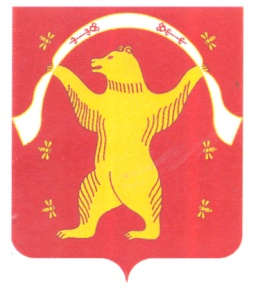 Совет сельского поселения Баймурзинский сельсовет муниципального района Мишкинский район Республики Башкортостан 